                                                       Проблемы слухаЕжедневно природа радует нас самыми разнообразными звуками. Одни из них приносят удовольствие, другие — умиротворение, третьи – радостное возбуждение, четвертые – трогают до глубины души. Есть также звуки, порождающие отрицательные эмоции. Но не все люди имеют возможность насладиться этим разнообразием. На сегодняшний день потеря слуха считается самой распространенной сенсорной формой инвалидности в мире.  По данным  ВОЗ, от глухоты и нарушений слуха страдают примерно 360 миллионов человек.  Более 43 миллионов человек в возрасте 12-35 лет по разным причинам имеют потерю слуха, приводящую к инвалидности.     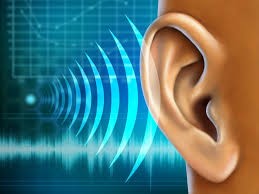  По мнению специалистов, около половины всех случаев глухоты и прочих нарушений слуха можно предотвратить, устранив причины их развития. В числе превентивных мер чаще всего называют иммунизацию населения, охрану здоровья  матери и ребенка, обеспечение гигиены труда.
Основными причинами глухоты и тугоухости (неполная потеря слуха) называют генетические нарушения, хронические инфекции уха, ряд заболеваний: краснуха, корь, эпидемический паротит, менингит, воздействие некоторых лекарственных препаратов и вредных факторов окружающей среды (в первую очередь шума). С каждым годом беспокойство у специалистов вызывает растущий уровень воздействия громких звуков в культурно-развлекательных и спортивных учреждениях (концертные залы, дискотеки, стадионыночные клубы и др). Современные технологии становятся все более распространенными, и зачастую такие устройства, как аудиоплееры, наушники используются для прослушивания музыки с небезопасными уровнями громкости и в течение продолжительного периода времени. Регулярное воздействие громких звуков создает серьезную угрозу развития необратимой потери слуха.С 75 дБ громкости звук принято считать опасным для здоровья. Человеческому органу слуха доступны звуки, расположенные в диапазоне частот от 16 до 20 тысяч герц. Потеря слуха может быть вызвана наследственными и ненаследственными генетическими факторами или некоторыми осложнениями во время беременности и родов,  низкая масса тела ребенка при рождении; асфиксия при рождении (недостаток кислорода во время родов); ненадлежащее употребление некоторых  лекарственных средств во время беременности и др.Что нужно делать  чтобы защитить слух:1. Ограничьте воздействие громких звуков. Специалисты не рекомендуют подвергать органы слуха звуковой нагрузке выше 80 Дб более двух часов в день. Воздействие звука уже в 110 Дб врачи считают опасным для слуха.2. Слушайте «живые» звуки. Старайтесь чаще бывать на природе, прослушивайте негромкую музыку через колонки, откажитесь на время от наушников. Это позволит чувствительным ворсинкам восстановиться после громких звуков мегаполиса и постоянного ношения наушников.3. Обращайтесь к оториноларингологу (ЛОР — врачу) для регулярной проверки состояния уха и слуха не реже одного раза в год.4. Не занимайтесь самолечением. Многие лекарства при неправильной дозировке могут вызывать снижение слуха или глухоту. Ряд препаратов противопоказаны во время беременности.5. Немедленно идите на прием к врачу, если вы заметили неожиданное снижение слуха (особенно после простудных заболеваний или травм ушной раковины и прилегающих к ней тканей).      Сурдологические кабинеты г.Могилева и Могилевской области оснащены всем необходимым оборудованием для углубленного аудиологического осмотра и оказания специализированной помощи.